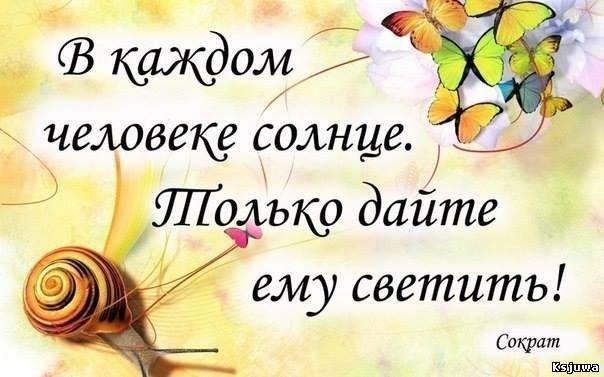 Гаджиясулова Равзанат  Магомедгаджиевна -учитель биологии.    Образование: высшее   Окончила: РГПУ  им. А.И.Герцена (Государственное  образовательное  учреждение высшего  профессионального  образования «Российский государственный педагогический университет  им. А.И. Герцена») По специальности «учитель биологии» Трудовой стаж – 10 год  Педагогический стаж -10 год  Категория  - первая  квалификационная Место работы: МКОУ «Митлиурибская ООШ» с 2006г. 